Цель: создать праздничное  настроение, сплотить детский и родительский коллективы, развивать творческие способности учащихся.Действующие лица: ведущий, Дед Мороз, Баба ЯгаХод праздника:Ведущий:  За окном ложится снег,
Снег пушистый, новогодний.
С Новым годом всех-всех-всех
Поздравляем мы сегодня!
Наша елка велика, наша ёлка высока.
Выше папы, выше мамы - достает до потолка.- Ёлочка наша красива, да только фонарики не горят. Давайте зажжём нашу ёлочку.Дети: Ёлочка, гори!  Ёлочка, гори! (на ёлочке загораются фонарики)
Как блестит ее наряд, как фонарики горят,
Наша ёлка с Новым Годом поздравляет всех ребят.Ведущий:- Ребята, а какие стихи вы знаете про ёлочку?/Дети читают стихи/В зале гости - мы им рады!  Ёлка наш  подросла,
Удивляет нас нарядом - вот бы с нами в пляс пошла!/дети водят хоровод  «Маленькой ёлочке холодно зимой»/Ведущий: - Кого – то  на нашем празднике не хватает. Догадайтесь, о ком речь? Он и добрый, он и строгий, 
Бородой до глаз зарос. 
Красноносый, краснощекий, 
Наш любимый...
                                            ... Дед Мороз- Давайте позовём Дедушку Мороза на наш праздник!/Дети зовут Дедушку Мороза/Входит Дед Мороз, проходит по залу, поздравляет всех присутствующих, затем садится на стул и ставит мешок с подарками рядом с собой.Ведущий: - Ты, дедушка, отдохни, а мы пока тебе стихи расскажем./Дети рассказывают стихи про Д. Мороза/Кто пришёл? Что принёс?                                                                                                     Знаем мы: Дед Мороз,                                                                                                        Дед седой, с бородой,                                                                                                     Он наш гость дорогой!Шёл по лесу Дед МорозМимо клёнов и берёз,Мимо просек, мимо пней,Шёл по лесу восемь дней.Он по бору проходил –Ёлки в бусы нарядил!Дед Мороз на Новый год
Обязательно придёт.
Ждут его ребята,
Птички и зверята.Мы весной его не встретим,
Он и летом не придет,
Но зимою к нам, ребята,
Он приходит каждый год.
У него румянец яркий,
Борода, как белый мех,
Интересные подарки
Приготовил он для всех./Пока дети рассказывают стихи, мешок с подарками ворует Б.Яга, после прочтения стихов она входит в зал./Д.Мороз: - Как тебе не стыдно, Яга? Ты зачем мешок с подарками украла?Яга: - Какой мешок? /бегает вокруг ёлки, как бы разыскивая мешок, достаёт из-под ёлки корзинку со «снежками» - ватными шариками/       - Вот ваши подарочки!/ Яга выбрасывает «снежки» из корзины/Д.Мороз: - Что ты наделала! Это же вьюги и метели! Я их специально в корзинку собрал, чтобы они праздник проводить не мешали.Вед: - Ребята, помогите дедушке!/проводится игра «Собери «снежки»: дети собирают снежки, а Б.Яга мешает им, всё время выбивая снежки из рук/Б.Яга: - Что - то скучно у вас, плясать хочу! Ну- ка, красавица, включи что -нибудь моё, родное./Баба Яга пляшет под музыку из М/Ф «Летучий корабль» «Частушки бабок ёжек»/- Вот как надо! А вы так можете?Вед: - Ребята, давайте покажем Б.Яге, как мы умеем танцевать./ дети исполняют «Танец утят»/Б.Яга: - А как же мамочки ваши, они умеют танцевать?/конкурс для мам: сидя на стульчиках станцевать танец под музыку «Где-то на белом свете»/Б.Яга: - Хорошо мамочки постарались ! Надо их за это угостить. Кто хочет это сделать?/ Проводится конкурс «Разверни конфету в варежках»Б.Яга: - Ишь  ты, всё могут!  А ,загадочки  мои, хитрые, отгадаете?1.В ступе летаю,Детей похищаюВ избе на куринойНоге проживаю,Красавица златокудрая,А зовут меня...Василиса Премудрая Баба Яга2.В дремучем лесу, на болоте Вы ее непременно найдете.Не рыбка она, не лягушка4.Внутри него водица, С ним не хотят водитьсяА все его подружкиПиявки, да лягушкиМоя дорогая подружка.Стройная фигурка, Зовут ее...Снегурка КикимораВодорослями заросДобрый дедушка….Мороз    Водяной3.Есть еще в лесу один Очень важный господин. Он весь шишками оброс,На лице лишь виден нос.Может быть пуглив, как зайка,А зовут его...Незнайка Леший5.Он живет в глуши лесной,Сердца моего герой.Он костями громыхаетИ в округе всех пугает.Это что за старичок?Ну конечно, ...Пятачок Кощей БессмертныйБ. Яга: - И с этими заданиями справились. Может,  наперегонки  побегаем?/ Проводится конкурс «Валенки».  Б.Яга снимает свои валенки и предлагает детям, обежав вокруг ёлки, первым надеть её валенки./Б.Яга: - Ладно! Так и быть, отдам ваши подарочки, если вы про меня, хоть один стишочек расскажете.Стихи про Бабу Ягу:          Ах, как  она красива, 
                  Ах, как  она прекрасна, 
                  Ах, как она коварна, 
                  Ах, как она опасна. 
                  Обманет, украдёт, 
                  Вокруг пальца обведёт, 
                  и  любую беду
                  Колдовством наведёт.Б.Яга:  - Ох, растрогали вы меня! Всё, отдаю ваши подарки!/Дед Мороз и  Яга раздают подарки детям/Праздник заканчивается чаепитием.Новогодние посиделкисценарий для учащихся 1 класса                                                                                            Подготовила и провела                                                                                                                 Гревцова С.А.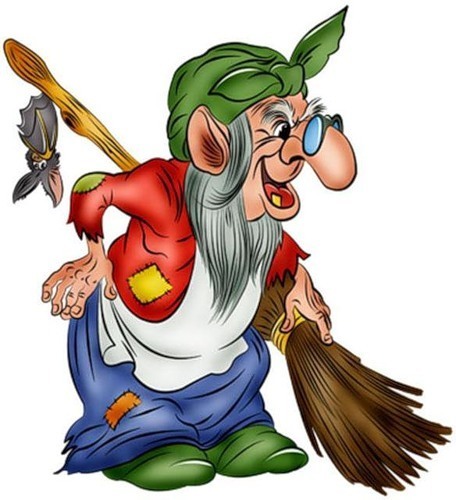 